Feedback from a patient’s legal representative on choosing mental health tribunal hearing by video or in person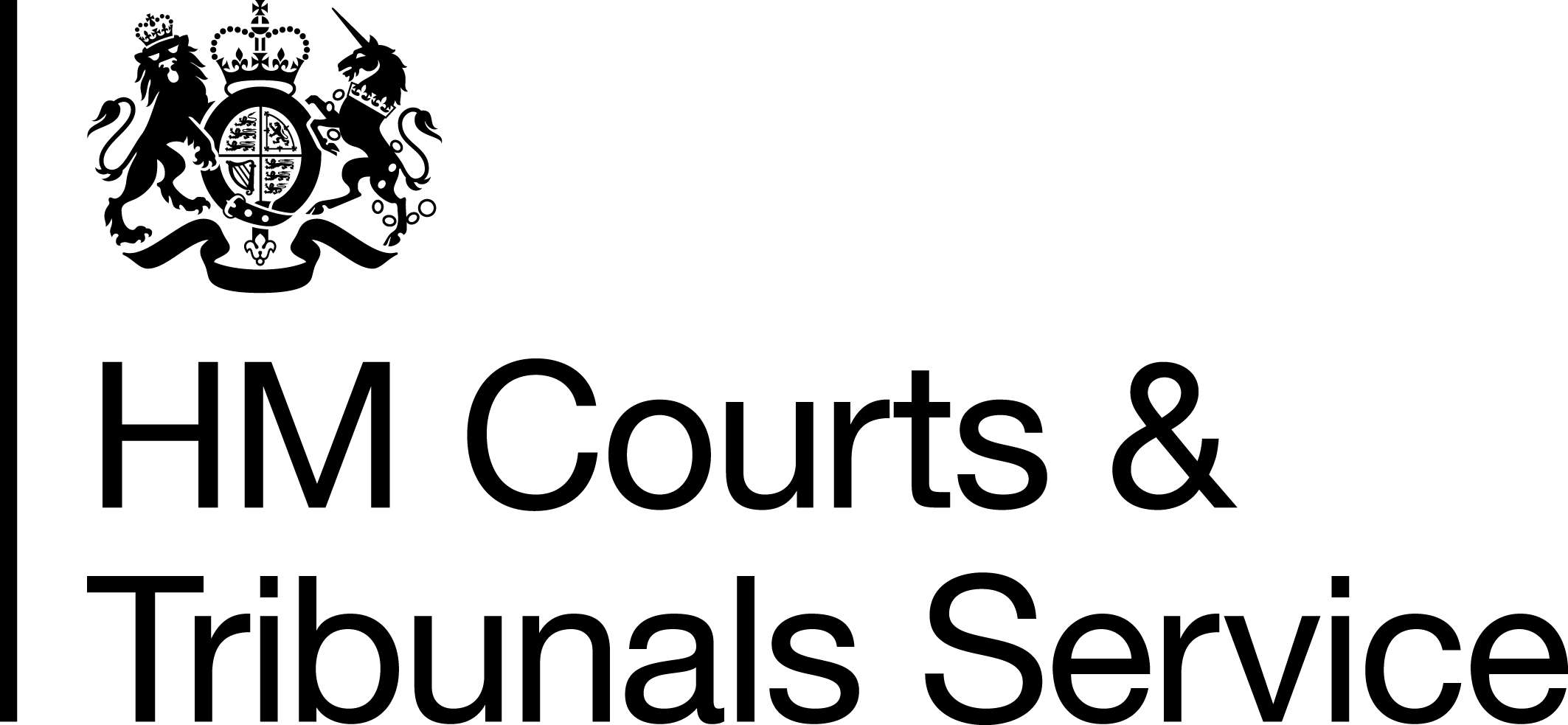 From 03 October 2022, all patients (except those on section 2) will have a choice whether their hearing is done by video on in person at a hospital, or community setting for community patients. Section 2 patients will join the pilot from 7 November 2022.We would find it useful to know the factors that influence the choice that patients make.Please can you complete this questionnaire before or after the hearing today.Do not write your name or the name of the patient.Are you appointed under Rule 11 (7) (b)? (Please tick answer that applies)YesNo On which Section is your client detained? (please tick)Section 2Section 3Section 37/41 Other restricted sectionCommunity Order – Community Treatment Order or Conditional DischargeIn which setting is your client detained? Acute wardPICULong stay – rehabilitationLow SecureMedium SecureHigh SecureCommunityHow was your client’s hearing done today? (please tick)Face to face in a hospital or clinical settingBy videoWere you with your client in person? (please tick)YesNoWho made the decision about whether the hearing was by video or hospital? (please tick)I did as appointed legal representative (Rule 11 (7) (b))On instructions from my clientDirected by previous Tribunal PanelDirected by a District Tribunal JudgeWhich factors influenced the choice of a video or hospital hearing? (please tick)My client did not wish to attendMy client prefers face to face hearingsMy client prefers video hearingsMy client has anxieties about video hearingsMy client has anxieties about face to face hearingsMy client is in the community and did not wish to return to a clinical settingPrevious experience of Tribunal hearings – video or hospitalMy client has hearing problemsOther – please describe_____________________________________________________________________Thank you. Now please send the completed questionnaire to  CMMHESC.MentalHealth@justice.gov.uk